3GPP TR 36.717-02-01 V0..0 (2021-0)Technical Report3rd Generation Partnership Project;Technical Specification Group Radio Access Networks;LTE Advanced inter-band Carrier Aggregation for 2B DL/1B UL(Release 17)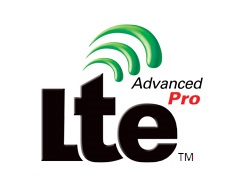 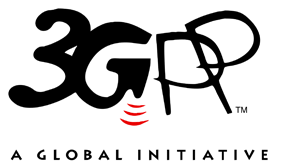 The present document has been developed within the 3rd Generation Partnership Project (3GPP TM) and may be further elaborated for the purposes of 3GPP.
The present document has not been subject to any approval process by the 3GPP Organizational Partners and shall not be implemented.
This Report is provided for future development work within 3GPP only. The Organizational Partners accept no liability for any use of this Specification.
Specifications and Reports for implementation of the 3GPP TM system should be obtained via the 3GPP Organizational Partners' Publications Offices.Keywords<keyword[, keyword]>3GPPPostal address3GPP support office address650 Route des Lucioles - Sophia AntipolisValbonne - FRANCETel.: +33 4 92 94 42 00 Fax: +33 4 93 65 47 16Internethttp://www.3gpp.orgCopyright NotificationNo part may be reproduced except as authorized by written permission.
The copyright and the foregoing restriction extend to reproduction in all media.© 2020, 3GPP Organizational Partners (ARIB, ATIS, CCSA, ETSI, TTA, TTC).All rights reserved.UMTS™ is a Trade Mark of ETSI registered for the benefit of its members3GPP™ is a Trade Mark of ETSI registered for the benefit of its Members and of the 3GPP Organizational Partners
LTE™ is a Trade Mark of ETSI registered for the benefit of its Members and of the 3GPP Organizational PartnersGSM® and the GSM logo are registered and owned by the GSM AssociationContentsForeword	41	Scope	52	References	53	Definitions, symbols and abbreviations	53.1	Definitions	53.2	Symbols	53.3	Abbreviations	64	Background	64.1	TR Maintenance	65	2 Bands DL with 1 Band UL Carrier Aggregation: Specific Band Combination Part	65.x	CA_a-b	65.x.1	Channel bandwidths per operating band for CA	65.x.2 	Co-existence studies	75.x.3	∆TIB and ∆RIB values	85.x.4 	REFSENS	8Annex A: Change history	8ForewordThis Technical Report has been produced by the 3rd Generation Partnership Project (3GPP).The contents of the present document are subject to continuing work within the TSG and may change following formal TSG approval. Should the TSG modify the contents of the present document, it will be re-released by the TSG with an identifying change of release date and an increase in version number as follows:Version x.y.zwhere:x	the first digit:1	presented to TSG for information;2	presented to TSG for approval;3	or greater indicates TSG approved document under change control.y	the second digit is incremented for all changes of substance, i.e. technical enhancements, corrections, updates, etc.z	the third digit is incremented when editorial only changes have been incorporated in the document.1	ScopeThe present document is a technical report for 2B DL/1B UL Inter-band Carrier Aggregation under Rel-17 time frame. The purpose is to gather the relevant background information and studies in order to address 2B DL/1B UL Inter-band Carrier Aggregation requirements for the Rel-17 band combinations in Table 1-1.Table 1-1: Release 17 2BDL/1BUL inter-band carrier aggregation combinationsThis TR contains a band specific combination part. The actual requirements are added to the corresponding technical specifications.2	ReferencesThe following documents contain provisions which, through reference in this text, constitute provisions of the present document.-	References are either specific (identified by date of publication, edition number, version number, etc.) or non-specific.-	For a specific reference, subsequent revisions do not apply.-	For a non-specific reference, the latest version applies. In the case of a reference to a 3GPP document (including a GSM document), a non-specific reference implicitly refers to the latest version of that document in the same Release as the present document.[1]	3GPP TR 21.905: "Vocabulary for 3GPP Specifications".3	Definitions, symbols and abbreviations3.1	DefinitionsFor the purposes of the present document, the terms and definitions given in TR 21.905 [1] and the following apply. 
A term defined in the present document takes precedence over the definition of the same term, if any, in TR 21.905 [1].3.2	SymbolsFor the purposes of the present document, the following symbols apply:<symbol>	<Explanation>3.3	AbbreviationsFor the purposes of the present document, the abbreviations given in TR 21.905 [1] and the following apply. 
An abbreviation defined in the present document takes precedence over the definition of the same abbreviation, if any, in TR 21.905 [1].4	BackgroundThe present document is a technical report for 2B DL/1B UL Inter-band Carrier Aggregation under Rel-17 timeframe. The document covers each band combination specific issues.4.1	TR MaintenanceA single company is responsible for introducing all approved TPs in the current TR, i.e. TR editor. However, it is the responsibility of the contact person of each band combination to ensure that the TPs related to the band combination have been implemented.5	2 Bands DL with 1 Band UL Carrier Aggregation: Specific Band Combination Part5.1	CA_48-535.1.1	Channel bandwidths per operating band for CATable 5.1.1-1: Inter-band CA operating bandsTable 5.1.1-2: E-UTRA CA configurations and bandwidth combination sets defined for inter-band CA5.1.2 	Co-existence studiesTable 5.1.2-1 summarizes frequency ranges where harmonics and/or harmonics mixing occur for CA _ 48-53.Table 5.x.2-1: Impact of UL/DL HarmonicTable 5.x.2-2: Impact of UL/DL Harmonic mixing5.1.3	∆TIB and ∆RIB valuesRelaxation values are re-used from CA_41-53 which is similar.Table 5.1.3-1: IB,cTable 5.1.3-2: R IB,c5.1.4 	REFSENSNo additional REFSENS requirement is needed.5.2	CA_7-255.2.1	Channel bandwidths per operating band for CATable 5.2.1-1: Inter-band CA operating bandsTable 5.2.1-2: E-UTRA CA configurations and bandwidth combination sets defined for inter-band CA5.2.2 	Co-existence studiesTable 5.2.2-1 summarizes frequency ranges where harmonics and/or harmonics mixing occur for CA_7-25.Table 5.2.2-1: Impact of UL/DL Harmonic Table 5.2.2-2: Impact of UL/DL Harmonic mixingThere is no harmonic or harmonic mixing issue for this band combination.5.2.3	∆TIB and ∆RIB valuesRelaxation values for this band combination is based on the general framework for high – high band combination.Table 5.2.3-1: IB,cTable 5.2.3-2: R IB,c5.2.4 	REFSENSREFSENS exceptions are not required for this band combination due to no harmonic or harmonic mixing issue.5.3	CA_25-665.3.1	Channel bandwidths per operating band for CATable 5.3.1-1: Inter-band CA operating bandsTable 5.3.1-2: E-UTRA CA configurations and bandwidth combination sets defined for inter-band CA5.3.2 	Co-existence studiesTable 5.3.2-1/2 summarizes frequency ranges where harmonics and/or harmonics mixing occur for CA_25-66.Table 5.3.2-1: Impact of UL/DL Harmonic Table 5.3.2-2: Impact of UL/DL Harmonic mixingThere is no harmonic or harmonic mixing issue for this band combination.5.3.3	∆TIB and ∆RIB valuesRelaxation values for this band combination is based on the similar combination, CA_2-4.Table 5.3.3-1: IB,cTable 5.3.3-2: R IB,c5.3.4 	REFSENSREFSENS exceptions are not required for this band combination due to no harmonic or harmonic mixing issue.5.4	CA_2-85.4.1	Channel bandwidths per operating band for CATable 5.4.1-1: Inter-band CA operating bandsTable 5.4.1-2: E-UTRA CA configurations and bandwidth combination sets defined for inter-band CA5.4.2 	Co-existence studiesTable 5.4.2-1 and 5.4.2-2 summarize frequency ranges where harmonics and/or harmonics mixing occur for CA _ 2-8.Table 5.4.2-1: Impact of UL/DL Harmonic Table 5.4.2-2: Impact of UL/DL Harmonic mixingThe 2nd harmonic of band 8 Rx may fall into frequency range of band 2 Tx. 5.4.3	∆TIB and ∆RIB valuesTable 5.4.3-1: IB,cTable 5.4.3-2: R IB,c5.4.4 	REFSENSIn LTE, we only consider the harmonic mixing relaxation of REFSENS for odd harmonics and not even harmonics referring to R4-1909937. Thus, there is no need to specify MSD for CA_2-8. The same principle is also used for DC_3_n78.5.5	CA_46-535.5.1	Channel bandwidths per operating band for CATable 5.5.1-1: Inter-band CA operating bandsTable 5.5.1-2: E-UTRA CA configurations and bandwidth combination sets defined for inter-band CA5.5.2 	Co-existence studiesTable 5.5.2-1 summarizes frequency ranges where harmonics and/or harmonics mixing occur for CA _46-53.Table 5.5.2-1: Impact of UL/DL HarmonicTable 5.5.2-2: Impact of UL/DL Harmonic mixingNo harmonic issues identified.5.5.3	∆TIB and ∆RIB valuesRelaxation values are re-used from CA_46-53 which is similar.Table 5.5.3-1: IB,cTable 5.5.3-2: R IB,c5..4 	REFSENSNo additional REFSENS requirement is needed.Annex A: Change historyCA combinationREL-independent fromE-UTRA Operating BandUplink (UL) operating band
BS receive
UE transmitUplink (UL) operating band
BS receive
UE transmitUplink (UL) operating band
BS receive
UE transmitDownlink (DL) operating band
BS transmit 
UE receiveDownlink (DL) operating band
BS transmit 
UE receiveDownlink (DL) operating band
BS transmit 
UE receiveDuplex ModeE-UTRA Operating BandFUL_low   –  FUL_highFUL_low   –  FUL_highFUL_low   –  FUL_highFDL_low  –  FDL_highFDL_low  –  FDL_highFDL_low  –  FDL_highDuplex Mode483550 MHz–3700 MHz3550 MHz–3700 MHzTDD532483.5 MHz–2495 MHz2483.5 MHz–2495 MHzTDDE-UTRA CA configuration / Bandwidth combination setE-UTRA CA configuration / Bandwidth combination setE-UTRA CA configuration / Bandwidth combination setE-UTRA CA configuration / Bandwidth combination setE-UTRA CA configuration / Bandwidth combination setE-UTRA CA configuration / Bandwidth combination setE-UTRA CA configuration / Bandwidth combination setE-UTRA CA configuration / Bandwidth combination setE-UTRA CA configuration / Bandwidth combination setE-UTRA CA configuration / Bandwidth combination setE-UTRA CA configuration / Bandwidth combination setE-UTRA CA ConfigurationUplink CA configurations E-UTRA Bands1.4
MHz3
MHz5
MHz10
MHz15
MHz20
MHzMaximum aggregated bandwidth[MHz]Bandwidth combination setCA_48A_53A-48YesYesYesYes300CA_48A_53A-53YesYes300CA_48C_53A-48See CA_48C Bandwidth combination set 0 in Table 5.6A.1-1See CA_48C Bandwidth combination set 0 in Table 5.6A.1-1See CA_48C Bandwidth combination set 0 in Table 5.6A.1-1See CA_48C Bandwidth combination set 0 in Table 5.6A.1-1See CA_48C Bandwidth combination set 0 in Table 5.6A.1-1See CA_48C Bandwidth combination set 0 in Table 5.6A.1-1500CA_48C_53A-53YesYes500CA_48D_53A-48See CA_48D Bandwidth combination set 0 in Table 5.6A.1-1See CA_48D Bandwidth combination set 0 in Table 5.6A.1-1See CA_48D Bandwidth combination set 0 in Table 5.6A.1-1See CA_48D Bandwidth combination set 0 in Table 5.6A.1-1See CA_48D Bandwidth combination set 0 in Table 5.6A.1-1See CA_48D Bandwidth combination set 0 in Table 5.6A.1-1700CA_48D_53A-53YesYes7002nd Harmonic2nd Harmonic3rd Harmonic3rd Harmonic4th Harmonic4th HarmonicBandUL Low Band EdgeUL High Band EdgeDL Low Band EdgeDL High Band EdgeUL Low Band EdgeUL High Band EdgeUL Low Band EdgeUL High Band EdgeUL Low Band EdgeUL High Band Edge4835503700355037007100740010650111001420014800532483.524952483.52495496749907450.57485993499802nd Harmonic2nd Harmonic3rd Harmonic3rd Harmonic4th Harmonic4th HarmonicBandUL Low Band EdgeUL High Band EdgeDL Low Band EdgeDL High Band EdgeDL Low Band EdgeDL High Band EdgeDL Low Band EdgeDL High Band EdgeDL Low Band EdgeDL High Band Edge4835503700355037007100740010650111001420014800532483.524952483.52495496749907450.5748599349980CA_48-53480.54CA_48-535304NOTE 4:	Only applicable for UE supporting inter-band carrier aggregation with uplink in one E-UTRA band and without simultaneous Rx/Tx.NOTE 4:	Only applicable for UE supporting inter-band carrier aggregation with uplink in one E-UTRA band and without simultaneous Rx/Tx.NOTE 4:	Only applicable for UE supporting inter-band carrier aggregation with uplink in one E-UTRA band and without simultaneous Rx/Tx.CA_48-53480.54CA_48-535304NOTE 4:	Only applicable for UE supporting inter-band carrier aggregation with uplink in one E-UTRA band and without simultaneous Rx/Tx.NOTE 4:	Only applicable for UE supporting inter-band carrier aggregation with uplink in one E-UTRA band and without simultaneous Rx/Tx.NOTE 4:	Only applicable for UE supporting inter-band carrier aggregation with uplink in one E-UTRA band and without simultaneous Rx/Tx.E-UTRA Operating BandUplink (UL) operating band
BS receive
UE transmitUplink (UL) operating band
BS receive
UE transmitUplink (UL) operating band
BS receive
UE transmitDownlink (DL) operating band
BS transmit 
UE receiveDownlink (DL) operating band
BS transmit 
UE receiveDownlink (DL) operating band
BS transmit 
UE receiveDuplex ModeE-UTRA Operating BandFUL_low   –  FUL_highFUL_low   –  FUL_highFUL_low   –  FUL_highFDL_low  –  FDL_highFDL_low  –  FDL_highFDL_low  –  FDL_highDuplex Mode72500 MHz–2570 MHz2620 MHz–2690 MHzFDD251850 MHz–1915 MHz1930 MHz–1995 MHzFDDE-UTRA CA configuration / Bandwidth combination setE-UTRA CA configuration / Bandwidth combination setE-UTRA CA configuration / Bandwidth combination setE-UTRA CA configuration / Bandwidth combination setE-UTRA CA configuration / Bandwidth combination setE-UTRA CA configuration / Bandwidth combination setE-UTRA CA configuration / Bandwidth combination setE-UTRA CA configuration / Bandwidth combination setE-UTRA CA configuration / Bandwidth combination setE-UTRA CA configuration / Bandwidth combination setE-UTRA CA configuration / Bandwidth combination setE-UTRA CA ConfigurationUplink CA configurations E-UTRA Bands1.4
MHz3
MHz5
MHz10
MHz15
MHz20
MHzMaximum aggregated bandwidth[MHz]Bandwidth combination setCA_7A-25A-7YesYesYesYes400CA_7A-25A-25YesYesYesYesYesYes400CA_7A-7A-25A-7See CA_7A-7A Bandwidth Combination Set 1 in Table 5.6A.1-3See CA_7A-7A Bandwidth Combination Set 1 in Table 5.6A.1-3See CA_7A-7A Bandwidth Combination Set 1 in Table 5.6A.1-3See CA_7A-7A Bandwidth Combination Set 1 in Table 5.6A.1-3See CA_7A-7A Bandwidth Combination Set 1 in Table 5.6A.1-3See CA_7A-7A Bandwidth Combination Set 1 in Table 5.6A.1-3600CA_7A-7A-25A-25YesYesYesYesYesYes600CA_7C-25A-7See CA_7C Bandwidth Combination Set 1 in Table 5.6A.1-1See CA_7C Bandwidth Combination Set 1 in Table 5.6A.1-1See CA_7C Bandwidth Combination Set 1 in Table 5.6A.1-1See CA_7C Bandwidth Combination Set 1 in Table 5.6A.1-1See CA_7C Bandwidth Combination Set 1 in Table 5.6A.1-1See CA_7C Bandwidth Combination Set 1 in Table 5.6A.1-1600CA_7C-25A-25YesYesYesYesYesYes600CA_7A-25A-25A-7YesYesYesYes600CA_7A-25A-25A-25See CA_25A-25A Bandwidth Combination Set 1 in Table 5.6A.1-3See CA_25A-25A Bandwidth Combination Set 1 in Table 5.6A.1-3See CA_25A-25A Bandwidth Combination Set 1 in Table 5.6A.1-3See CA_25A-25A Bandwidth Combination Set 1 in Table 5.6A.1-3See CA_25A-25A Bandwidth Combination Set 1 in Table 5.6A.1-3See CA_25A-25A Bandwidth Combination Set 1 in Table 5.6A.1-3600CA_7A-7A-25A-25A-7See CA_7A-7A Bandwidth Combination Set 1 in Table 5.6A.1-3See CA_7A-7A Bandwidth Combination Set 1 in Table 5.6A.1-3See CA_7A-7A Bandwidth Combination Set 1 in Table 5.6A.1-3See CA_7A-7A Bandwidth Combination Set 1 in Table 5.6A.1-3See CA_7A-7A Bandwidth Combination Set 1 in Table 5.6A.1-3See CA_7A-7A Bandwidth Combination Set 1 in Table 5.6A.1-3800CA_7A-7A-25A-25A-25See CA_25A-25A Bandwidth Combination Set 1 in Table 5.6A.1-3See CA_25A-25A Bandwidth Combination Set 1 in Table 5.6A.1-3See CA_25A-25A Bandwidth Combination Set 1 in Table 5.6A.1-3See CA_25A-25A Bandwidth Combination Set 1 in Table 5.6A.1-3See CA_25A-25A Bandwidth Combination Set 1 in Table 5.6A.1-3See CA_25A-25A Bandwidth Combination Set 1 in Table 5.6A.1-3800CA_7C-25A-25A-7See CA_7C Bandwidth Combination Set 1 in Table 5.6A.1-1See CA_7C Bandwidth Combination Set 1 in Table 5.6A.1-1See CA_7C Bandwidth Combination Set 1 in Table 5.6A.1-1See CA_7C Bandwidth Combination Set 1 in Table 5.6A.1-1See CA_7C Bandwidth Combination Set 1 in Table 5.6A.1-1See CA_7C Bandwidth Combination Set 1 in Table 5.6A.1-1800CA_7C-25A-25A-25See CA_25A-25A Bandwidth Combination Set 1 in Table 5.6A.1-3See CA_25A-25A Bandwidth Combination Set 1 in Table 5.6A.1-3See CA_25A-25A Bandwidth Combination Set 1 in Table 5.6A.1-3See CA_25A-25A Bandwidth Combination Set 1 in Table 5.6A.1-3See CA_25A-25A Bandwidth Combination Set 1 in Table 5.6A.1-3See CA_25A-25A Bandwidth Combination Set 1 in Table 5.6A.1-38002nd Harmonic2nd Harmonic3rd Harmonic3rd Harmonicnth Harmonicnth HarmonicBandUL Low Band EdgeUL High Band EdgeDL Low Band EdgeDL High Band EdgeUL Low Band EdgeUL High Band EdgeUL Low Band EdgeUL High Band EdgeUL Low Band EdgeUL High Band Edge725002570262026905000514075007710--2518501915193019953700383055505745--2nd Harmonic2nd Harmonic3rd Harmonic3rd Harmonicmth Harmonicmth HarmonicBandUL Low Band EdgeUL High Band EdgeDL Low Band EdgeDL High Band EdgeDL Low Band EdgeDL High Band EdgeDL Low Band EdgeDL High Band EdgeDL Low Band EdgeDL High Band Edge725002570262026905240538078608070--2518501915193019953860399057905985--CA_7-2570.5CA_7-25250.5CA_7-2570CA_7-25250E-UTRA Operating BandUplink (UL) operating band
BS receive
UE transmitUplink (UL) operating band
BS receive
UE transmitUplink (UL) operating band
BS receive
UE transmitDownlink (DL) operating band
BS transmit 
UE receiveDownlink (DL) operating band
BS transmit 
UE receiveDownlink (DL) operating band
BS transmit 
UE receiveDuplex ModeE-UTRA Operating BandFUL_low   –  FUL_highFUL_low   –  FUL_highFUL_low   –  FUL_highFDL_low  –  FDL_highFDL_low  –  FDL_highFDL_low  –  FDL_highDuplex Mode251850 MHz–1915 MHz1930 MHz–1995 MHzFDD661710 MHz–1780 MHz2110 MHz–2200 MHzFDDE-UTRA CA configuration / Bandwidth combination setE-UTRA CA configuration / Bandwidth combination setE-UTRA CA configuration / Bandwidth combination setE-UTRA CA configuration / Bandwidth combination setE-UTRA CA configuration / Bandwidth combination setE-UTRA CA configuration / Bandwidth combination setE-UTRA CA configuration / Bandwidth combination setE-UTRA CA configuration / Bandwidth combination setE-UTRA CA configuration / Bandwidth combination setE-UTRA CA configuration / Bandwidth combination setE-UTRA CA configuration / Bandwidth combination setE-UTRA CA ConfigurationUplink CA configurations E-UTRA Bands1.4
MHz3
MHz5
MHz10
MHz15
MHz20
MHzMaximum aggregated bandwidth[MHz]Bandwidth combination setCA_25A-66A-25YesYesYesYesYesYes400CA_25A-66A-66YesYesYesYesYesYes400CA_25A-25A-66A-25See CA_25A-25A Bandwidth Combination Set 1 in Table 5.6A.1-3See CA_25A-25A Bandwidth Combination Set 1 in Table 5.6A.1-3See CA_25A-25A Bandwidth Combination Set 1 in Table 5.6A.1-3See CA_25A-25A Bandwidth Combination Set 1 in Table 5.6A.1-3See CA_25A-25A Bandwidth Combination Set 1 in Table 5.6A.1-3See CA_25A-25A Bandwidth Combination Set 1 in Table 5.6A.1-3600CA_25A-25A-66A-66YesYesYesYesYesYes6002nd Harmonic2nd Harmonic3rd Harmonic3rd Harmonicnth Harmonicnth HarmonicBandUL Low Band EdgeUL High Band EdgeDL Low Band EdgeDL High Band EdgeUL Low Band EdgeUL High Band EdgeUL Low Band EdgeUL High Band EdgeUL Low Band EdgeUL High Band Edge2518501915193019953700383055505745--6617101780211022003420356051305340--2nd Harmonic2nd Harmonic3rd Harmonic3rd Harmonicmth Harmonicmth HarmonicBandUL Low Band EdgeUL High Band EdgeDL Low Band EdgeDL High Band EdgeDL Low Band EdgeDL High Band EdgeDL Low Band EdgeDL High Band EdgeDL Low Band EdgeDL High Band Edge2518501915193019953700383055505745--6617101780211022004220440063306600--CA_25-66250.5CA_25-66660.5CA_25-66250.3CA_25-66660.3E-UTRA Operating BandUplink (UL) operating band
BS receive
UE transmitUplink (UL) operating band
BS receive
UE transmitUplink (UL) operating band
BS receive
UE transmitDownlink (DL) operating band
BS transmit 
UE receiveDownlink (DL) operating band
BS transmit 
UE receiveDownlink (DL) operating band
BS transmit 
UE receiveDuplex ModeE-UTRA Operating BandFUL_low   –  FUL_highFUL_low   –  FUL_highFUL_low   –  FUL_highFDL_low  –  FDL_highFDL_low  –  FDL_highFDL_low  –  FDL_highDuplex Mode21850 MHz–1910 MHz1930 MHz–1990 MHzFDD8880 MHz–915 MHz925 MHz–960 MHzFDDE-UTRA CA configuration / Bandwidth combination setE-UTRA CA configuration / Bandwidth combination setE-UTRA CA configuration / Bandwidth combination setE-UTRA CA configuration / Bandwidth combination setE-UTRA CA configuration / Bandwidth combination setE-UTRA CA configuration / Bandwidth combination setE-UTRA CA configuration / Bandwidth combination setE-UTRA CA configuration / Bandwidth combination setE-UTRA CA configuration / Bandwidth combination setE-UTRA CA configuration / Bandwidth combination setE-UTRA CA configuration / Bandwidth combination setE-UTRA CA ConfigurationUplink CA configurations E-UTRA Bands1.4
MHz3
MHz5
MHz10
MHz15
MHz20
MHzMaximum aggregated bandwidth[MHz]Bandwidth combination setCA_2A-8A-2YesYesYesYes300CA_2A-8A-8YesYes3002nd Harmonic2nd Harmonic3rd Harmonic3rd Harmonic4th Harmonic4th HarmonicBandUL Low Band EdgeUL High Band EdgeDL Low Band EdgeDL High Band EdgeUL Low Band EdgeUL High Band EdgeUL Low Band EdgeUL High Band EdgeUL Low Band EdgeUL High Band Edge2185019101930199037003820555057307400764088809159259601760183026402745352036602nd Harmonic2nd Harmonic3rd Harmonic3rd Harmonic4th Harmonic4th HarmonicBandUL Low Band EdgeUL High Band EdgeDL Low Band EdgeDL High Band EdgeDL Low Band EdgeDL High Band EdgeDL Low Band EdgeDL High Band EdgeDL Low Band EdgeDL High Band Edge218501910193019903860398057905970772079608880915925960185019202775288037003840CA_2-820.3CA_2-880.3CA_2-820CA_2-880E-UTRA Operating BandUplink (UL) operating band
BS receive
UE transmitUplink (UL) operating band
BS receive
UE transmitUplink (UL) operating band
BS receive
UE transmitDownlink (DL) operating band
BS transmit 
UE receiveDownlink (DL) operating band
BS transmit 
UE receiveDownlink (DL) operating band
BS transmit 
UE receiveDuplex ModeE-UTRA Operating BandFUL_low   –  FUL_highFUL_low   –  FUL_highFUL_low   –  FUL_highFDL_low  –  FDL_highFDL_low  –  FDL_highFDL_low  –  FDL_highDuplex Mode465150 MHz–5925 MHz5150 MHz–5925 MHzTDD8532483.5 MHz–2495 MHz2483.5 MHz–2495 MHzTDDNOTE 8:	This band is an unlicensed band restricted to licensed-assisted operation using Frame Structure Type 3 NOTE 8:	This band is an unlicensed band restricted to licensed-assisted operation using Frame Structure Type 3 NOTE 8:	This band is an unlicensed band restricted to licensed-assisted operation using Frame Structure Type 3 NOTE 8:	This band is an unlicensed band restricted to licensed-assisted operation using Frame Structure Type 3 NOTE 8:	This band is an unlicensed band restricted to licensed-assisted operation using Frame Structure Type 3 NOTE 8:	This band is an unlicensed band restricted to licensed-assisted operation using Frame Structure Type 3 NOTE 8:	This band is an unlicensed band restricted to licensed-assisted operation using Frame Structure Type 3 NOTE 8:	This band is an unlicensed band restricted to licensed-assisted operation using Frame Structure Type 3 E-UTRA CA configuration / Bandwidth combination setE-UTRA CA configuration / Bandwidth combination setE-UTRA CA configuration / Bandwidth combination setE-UTRA CA configuration / Bandwidth combination setE-UTRA CA configuration / Bandwidth combination setE-UTRA CA configuration / Bandwidth combination setE-UTRA CA configuration / Bandwidth combination setE-UTRA CA configuration / Bandwidth combination setE-UTRA CA configuration / Bandwidth combination setE-UTRA CA configuration / Bandwidth combination setE-UTRA CA configuration / Bandwidth combination setE-UTRA CA ConfigurationUplink CA configurations E-UTRA Bands1.4
MHz3
MHz5
MHz10
MHz15
MHz20
MHzMaximum aggregated bandwidth[MHz]Bandwidth combination setCA_46A_53A-46Yes300CA_46A_53A-53YesYes300CA_46C_53A-46See CA_46C Bandwidth combination set 0 in Table 5.6A.1-1See CA_46C Bandwidth combination set 0 in Table 5.6A.1-1See CA_46C Bandwidth combination set 0 in Table 5.6A.1-1See CA_46C Bandwidth combination set 0 in Table 5.6A.1-1See CA_46C Bandwidth combination set 0 in Table 5.6A.1-1See CA_46C Bandwidth combination set 0 in Table 5.6A.1-1500CA_46C_53A-53YesYes500CA_46D_53A-46See CA_46D Bandwidth combination set 0 in Table 5.6A.1-1See CA_46D Bandwidth combination set 0 in Table 5.6A.1-1See CA_46D Bandwidth combination set 0 in Table 5.6A.1-1See CA_46D Bandwidth combination set 0 in Table 5.6A.1-1See CA_46D Bandwidth combination set 0 in Table 5.6A.1-1See CA_46D Bandwidth combination set 0 in Table 5.6A.1-1700CA_46D_53A-53YesYes700CA_46E_53A-46See CA_46E Bandwidth combination set 0 in Table 5.6A.1-1See CA_46E Bandwidth combination set 0 in Table 5.6A.1-1See CA_46E Bandwidth combination set 0 in Table 5.6A.1-1See CA_46E Bandwidth combination set 0 in Table 5.6A.1-1See CA_46E Bandwidth combination set 0 in Table 5.6A.1-1See CA_46E Bandwidth combination set 0 in Table 5.6A.1-1900CA_46E_53A-53YesYes9002nd Harmonic2nd Harmonic3rd Harmonic3rd Harmonic4th Harmonic4th HarmonicBandUL Low Band EdgeUL High Band EdgeDL Low Band EdgeDL High Band EdgeUL Low Band EdgeUL High Band EdgeUL Low Band EdgeUL High Band EdgeUL Low Band EdgeUL High Band Edge465150592551505925103001185015450177752060023700532483.524952483.52495496749907450.57485993499802nd Harmonic2nd Harmonic3rd Harmonic3rd Harmonic4th Harmonic4th HarmonicBandUL Low Band EdgeUL High Band EdgeDL Low Band EdgeDL High Band EdgeDL Low Band EdgeDL High Band EdgeDL Low Band EdgeDL High Band EdgeDL Low Band EdgeDL High Band Edge465150592551505925103001185015450177752060023700532483.524952483.52495496749907450.5748599349980CA_46-53530CA_46-53530Change historyChange historyChange historyChange historyChange historyChange historyChange historyChange historyDateMeetingTdocCRRevCatSubject/CommentNew version2020-08RAN4#96eR4-2011334Initial TR skeleton0.0.12021-02RAN4#98eR4-2102496The following approved TPs were captured in the TR:R4-2100151, TP to TR 36.717-02-01: Addition of CA_48-53, Nokia, GlobalstarR4-2100729, TP to TR 36.717-02-01 CA_7-25, Nokia, Nokia Shanghai BellR4-2100730, TP to TR 36.717-02-01 CA_25-66, Nokia, Nokia Shanghai BellR4-2101575, TP for TR 36.717-02-01: CA_2A-8A, Huawei, HiSiliconR4-2101936, TP to TR 36.717-02-01 Addition of CA_46-53, Nokia, Globalstar0.2.0